合同变更公示操作手册一、采购人录入合同变更公告信息1.1  采购人登录采购系统，进入【录入合同公告】的功能点，点击【增加】,新增合同变更信息。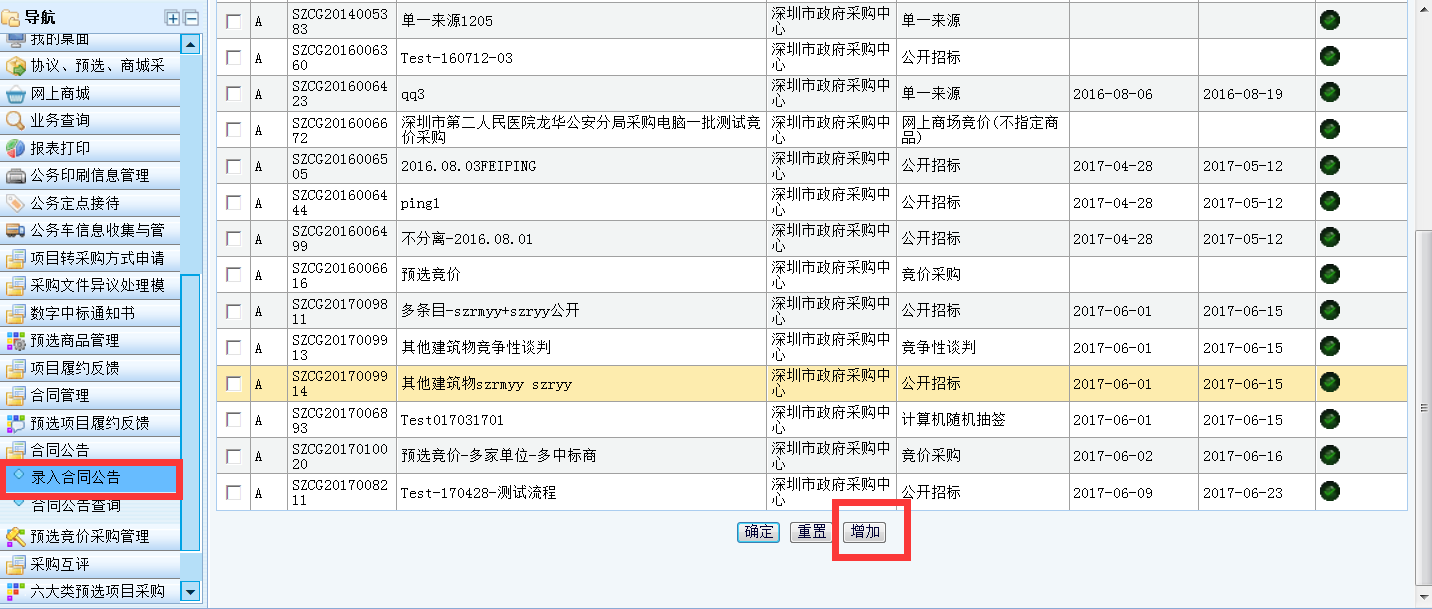 1.2  按照页面信息，录入合同对应的采购项目信息，录入完成后点击【保存】。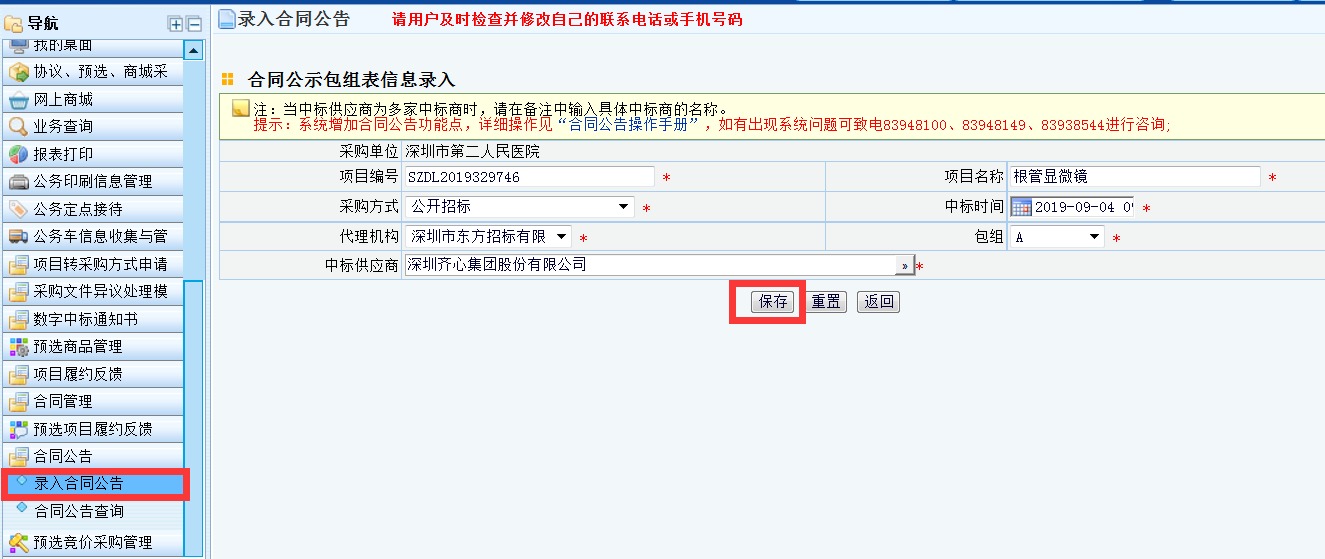 1.3  保存提交后回到合同列表页面，勾选刚才新增的合同，点击【确定】，进入编辑合同公告信息的页面。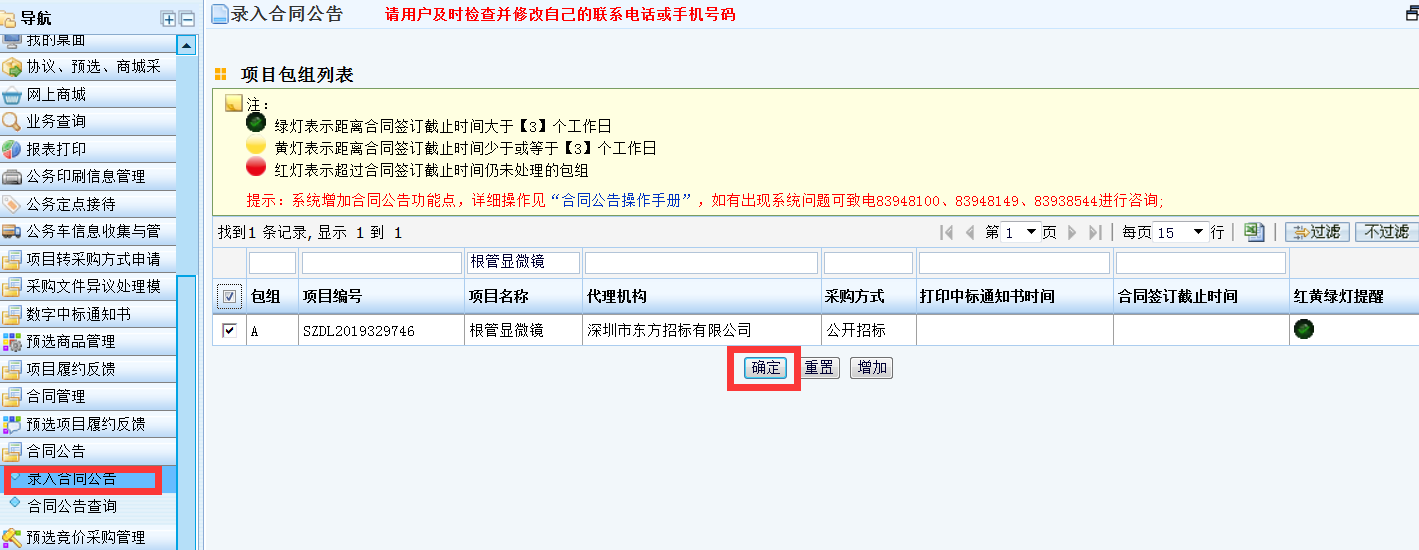 1.4  在编辑合同公告信息页面，录入合同信息，并上传合同附件。录入完毕后点击“保存”以提交合同变更公告。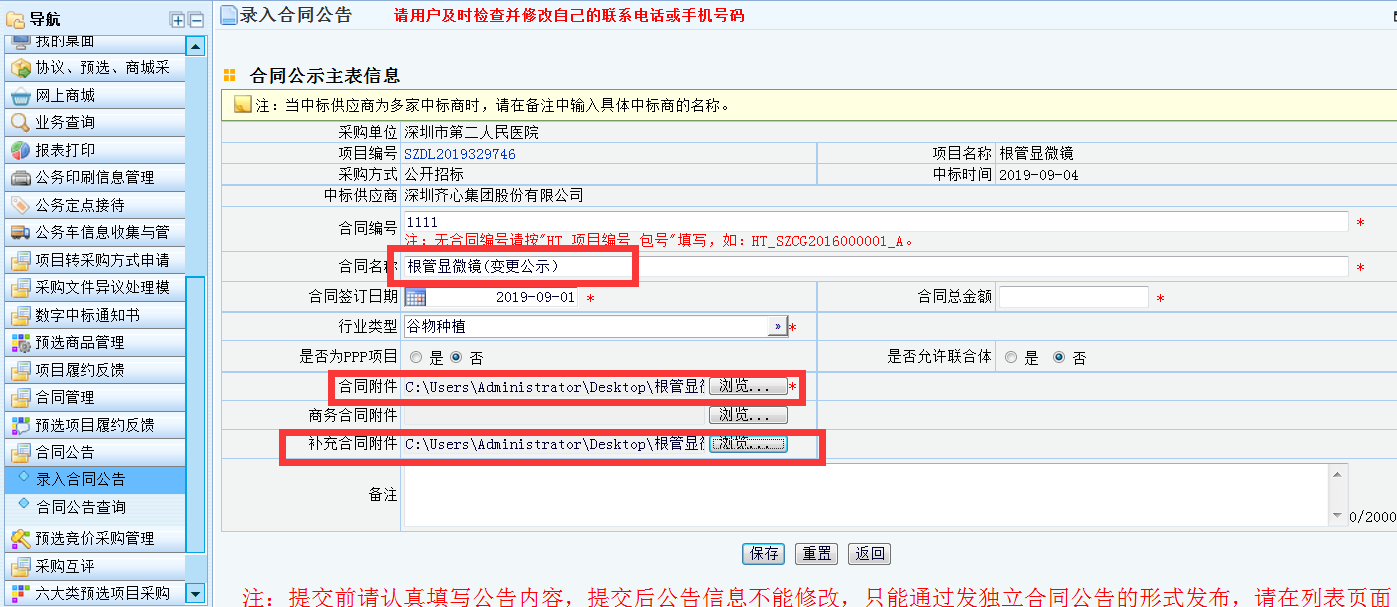 将《变更后的补充合同》放在补充合同附件中二、 通过采购中心网，查看合同变更公示（请使用360安全浏览器）2.1  进入深圳政府采购网首页，点击如图所示的图标，进入合同公示页面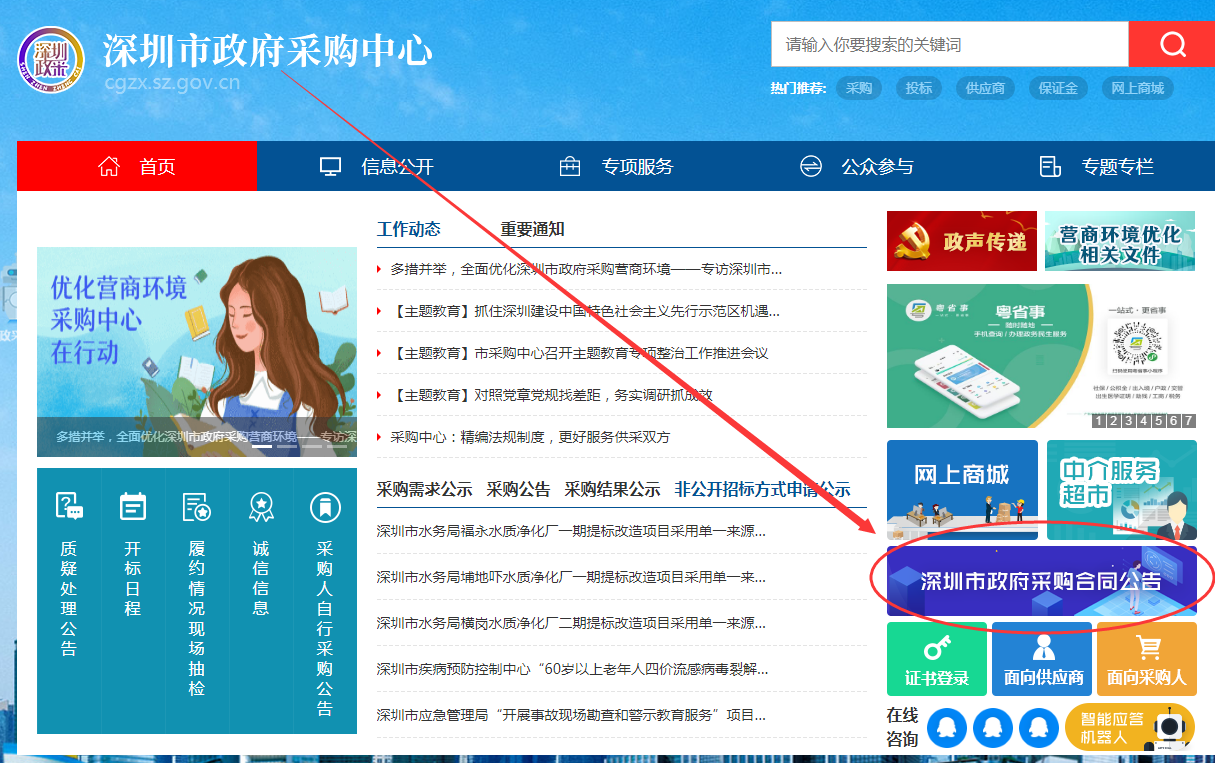 2.2系统将提示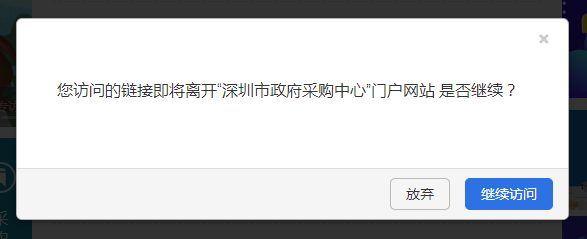 2.3点击【继续访问】，将出现合同公告信息界面可以按照合同名称、采购人、供应商、公示开始时间、公示结束时间字段进行组合查询。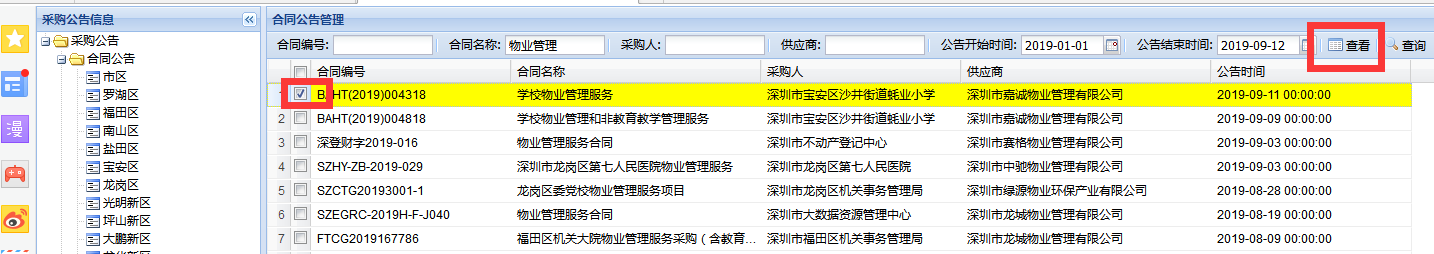 2.4勾选某个项目合同，点击【查看】，即可查看合同信息。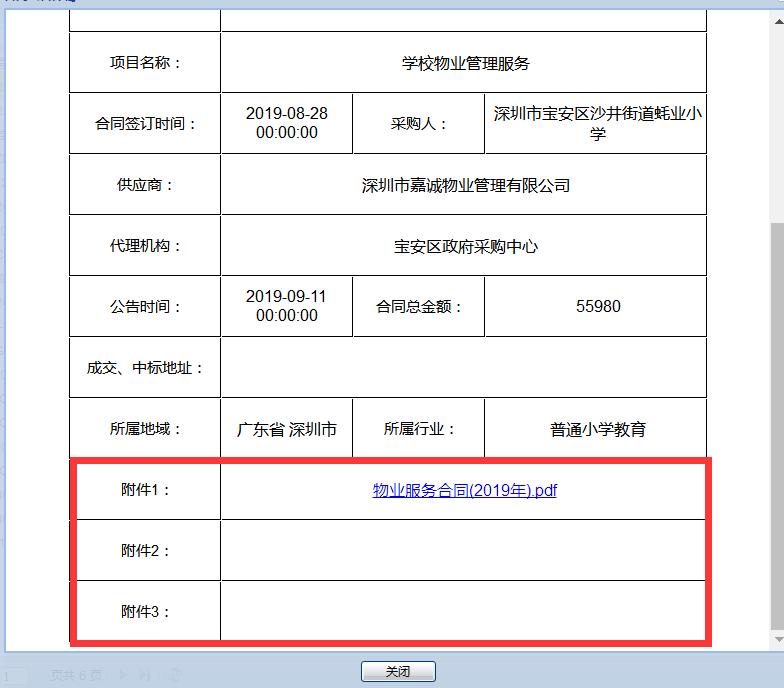 三、通过采购监管网，查看合同变更公示进入深圳政府采购监管网首页，点击如图所示的图标，进入合同公示页面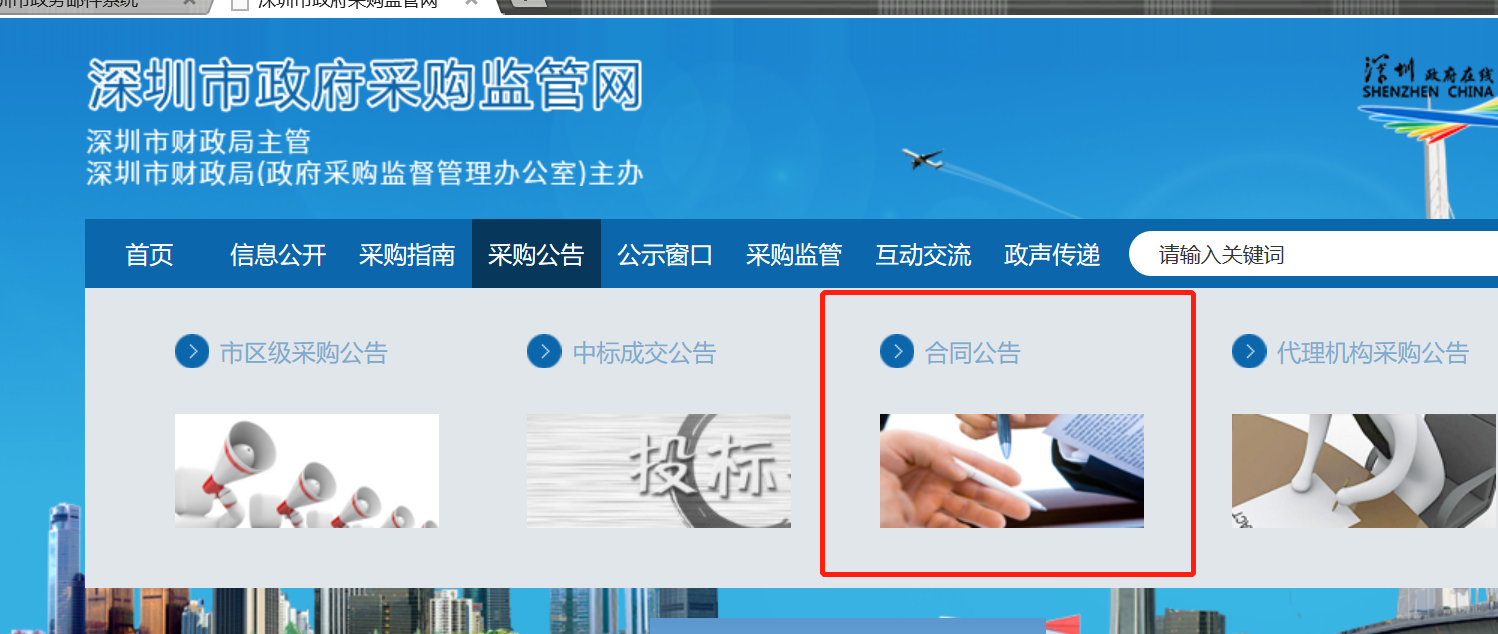 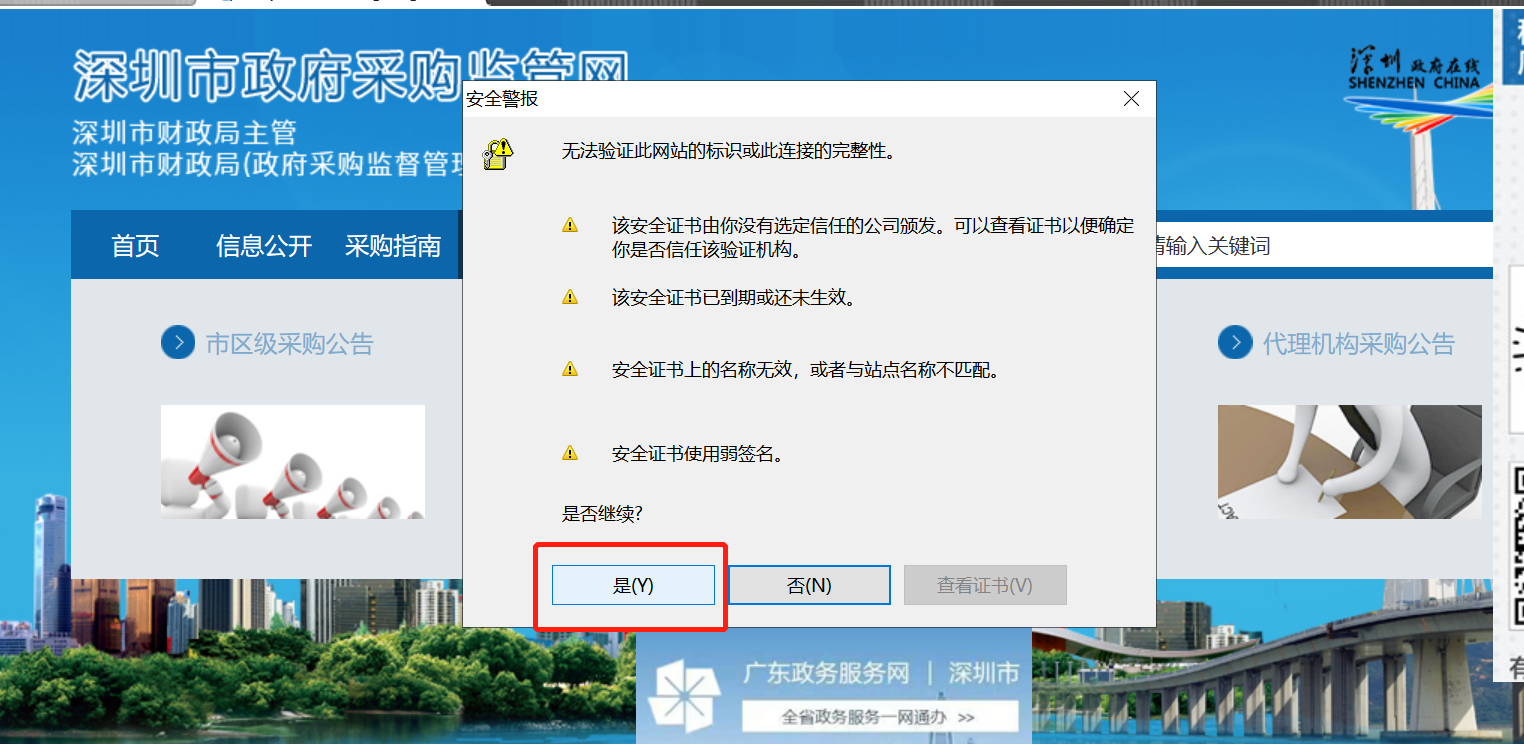 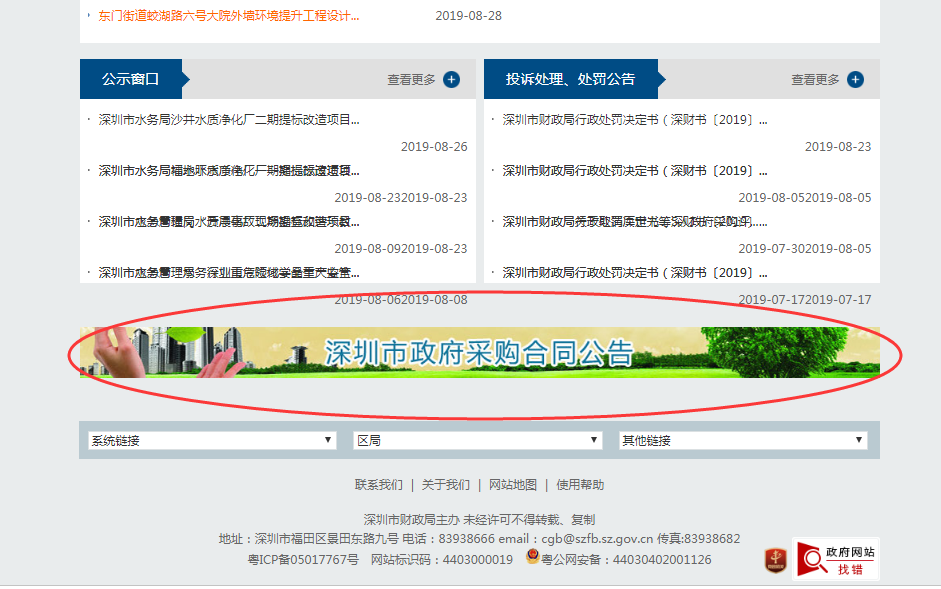 详细操作同采购中心公示页面。